Name__________________________________________________________________________________Welcome to Faith and Belief Forum’s Interfaith/Interbelief Encountering Faiths & Beliefs Workshop!Why do you think it is important to meet people who are different from us?What do the words ‘interfaith’ or ‘interbelief’ mean?Draw the image that the teacher/facilitator describesQuestion: are all of our images the same? Why not?Is it okay to interpret the world differently? Why or why not? What is the difference between the words ‘debate’ and ‘dialogue’? QUESTIONS FOR SPEAKERS!Questions for  ___________________________ (speaker 1):________________________________________________________________________________________________________________________________________________________________________________________________________________________________________________Questions for  _____________________________(speaker 2):________________________________________________________________________________________________________________________________________________________________________________________________________________________________________________Questions for both speakers: ____________________________________________________________________________________________________________________________________________________________________________________What do you think the difference is between hearing a personal story of someone’s faith and hearing facts about a religion?FEEDBACKDEBATEDIALOGUEToday…   Yes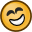 Unsure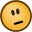 No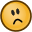 I enjoyed meeting someone different to me I learnt something new about someone’s belief I would like to find out more about other faiths and beliefs I have something in common with one or more of the speakers Please write something you enjoyed about this workshopWhat would make the workshop better? 